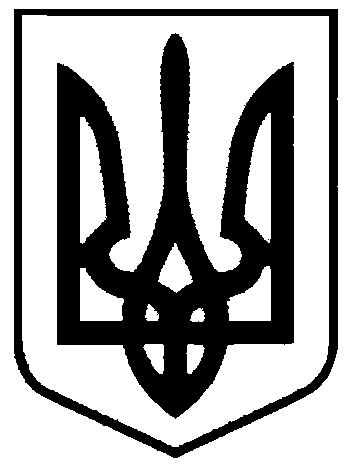 СВАТІВСЬКА МІСЬКА РАДАВИКОНАВЧИЙ КОМІТЕТРІШЕННЯВід «22» серпня  2016р.                м. Сватове                              №80«Про видалення зелених насаджень»        Розглянувши акти   обстеження зелених насаджень №17-20 від  03 -16 серпня 2016 року,  що підлягають видаленню, складених на підставі звернень мешканців  м.Сватове, враховуючи що дані зелені насадження є аварійними та сухостійними, керуючись ст. 30 Закону України «Про місцеве самоврядування в Україні», Постановою Кабінету Міністрів України № 1045 від 01.08.2006 року «Про затвердження Порядку видалення дерев, кущів, газонів і квітників у населених пунктах»,ст. 28 Закону України «Про благоустрій населених пунктів»,Виконавчий комітет Сватівської міської ради ВИРІШИВ:1. Затвердити акти   обстеження зелених насаджень що підлягають видаленню  та омолодженню  №17-19 від  03 -16 серпня  2016 року.2. Оформити ордери   на видалення дерев, враховуючи відсутність  відновної вартості за   адресою: - с. Сосновий, територія Сватівської обласної психоневрологічної лікарні (видалення  262 дерева,    обрізка з метою омолоджування  325 дерев );-вул.Зарічна,53  (каштан-1 шт.)3. Зобов’язати  керівництво Сватівської обласної психоневрологічної лікарні  виконати роботи по  насадженню молодих зелених насаджень взамін видалених аварійних дерев.4. Контроль за виконанням даного рішення покласти на заступника міського голови Євтушенко О.І.Сватівський міський  голова                                                   Є.В.Рибалко